RANCANG BANGUN LAS TITIK PORTABEL KETEBALAN PLAT MAX 0,8 MM(PROSES PEMBUATAN)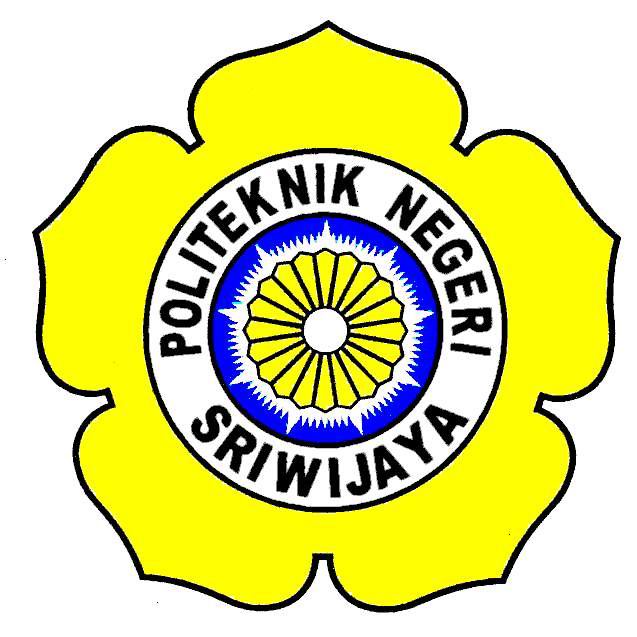 LAPORAN AKHIR Disusun untuk Memenuhi Salah Satu Syarat Dalam MenyelesaikanPendidikan Diploma III Pada Jurusan Teknik Mesin Politeknik Negeri Sriwijayaoleh :RAMADHONI061630200795POLITEKNIK NEGERI SRIWIJAYAJURUSAN TEKNIK MESIN2019RANCANG BANGUN LAS TITIK PORTABLE UNTUK KETEBALAN PLAT MAX 0,8 MM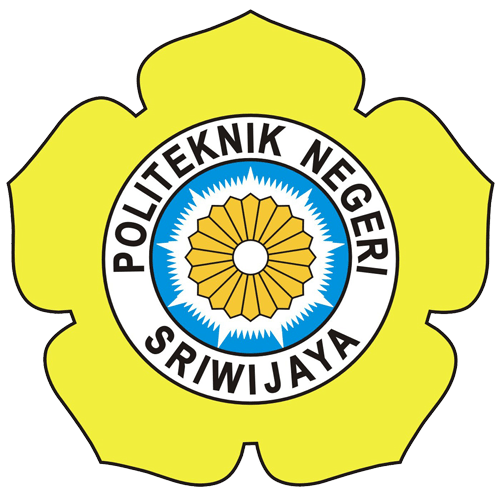 LAPORAN AKHIRDisetujui oleh dosen pembimbing laporan akhir jurusan teknik mesin politeknik negeri sriwijayaDosen Pembimbing 1		          Dosen Pembimbing 2Muhammad Rasid, S.T., M.T.		    Dicky Seprianto, S.T., M.T.   NIP. 196302051989031001		          NIP. 197709162001121001MengetahuiKetua jurusan teknik mesinIr. Sairul effendi, M. T.NIP. 19630912198903100MOTTO  “Sesungguhnya sesudah kesulitan itu ada kemudahan.  Maka apabila kamu telah selesai (dari sesuatu urusan), kerjakanlah dengan sungguh-sungguh (urusan) yang lain, dan hanya kepada tuhanmulah hendaknya kamu berharap”(Q.S Al-Insyirah : 6-8 )“ Hidup ini seperti secangkir kopi. Dimana pahit dan manis melebur,Bertemu dalam kehangatan ““ Me, Nature, and God ”Kupersembahkan untuk :Kedua orang tuaku yang aku cintai dan sayangi, yang selalu memberikan do’a dan dukungan, disetiap langkahku.Saudara-saudaraku yang aku sayangiDosen jurusan teknik mesinTeman-teman seperjuangan 6MEAlmamaterku ABSTRAKRancang Bangun Las Titik Portable Ketebalan Plat Max 0,8 MmRAMADHONI061630200795Jurusan Teknik Mesin (Maintenance And Repair)Politeknik negeri sriwijaya	Laporan akhir ini berjudul “Rancang Bangun Las Titik Portable Ketebalan Plat Max 0,8 Mm”. Las titik tersedia pada umumnya bersekala besar. Oleh karena itu dibutuhkan mesin las titik yang skala kecil dan mudah dibawa kemana-mana. Tujuan dari perancangan ini adalah memmbuat mesin las yang dapat digunakan untuk kegiatan las pada ruangan yang sempit dan mudah dibawa kemana-mana. Data yang didapatkan dalam pembuatan alat ini melalui perpustakaan, interview dan observasi. ABSTRAKRancang Bangun Las Titik Portable Ketebalan Plat Max 0,8 MmRAMADHONI061630200795Jurusan Teknik Mesin (Maintenance And Repair)Politeknik negeri sriwijaya	Laporan akhir ini berjudul “Rancang Bangun Las Titik Portable Ketebalan Plat Max 0,8 Mm”. Las titik tersedia pada umumnya bersekala besar. Oleh karena itu dibutuhkan mesin las titik yang skala kecil dan mudah dibawa kemana-mana. Tujuan dari perancangan ini adalah memmbuat mesin las yang dapat digunakan untuk kegiatan las pada ruangan yang sempit dan mudah dibawa kemana-mana. Data yang didapatkan dalam pembuatan alat ini melalui perpustakaan, interview dan observasi. Kata PengantarPuji syukur penulis panjatkan atas kehadirat Allah SWT karena atasRahmat dan karunia nya penulis dapat menyelesaikan penyusun laporan Akhir ini tepat pada waktunya. Adapun judul dari laporan akhir ini adalah “ Rancang Bangun Las Titik Portable Dengan Ketebalan Plat Maximal 0,8 mm ”. Tujuan dari pembuatan laporan akhir ini adalah untuk memenuhi syarat-syarat menyelesaikan studi di Politeknik Negri Srwijaya Palembang.Dalam penulisan laporan akhir ini tak lepas dari bantuan, bimbingan serta dorongan baik berupa moril maupun material. Pada kesempatan yang baik ini penulis ingin mengucapkan terima kasih kepada yang terhormat.Bapak Dr, ing. Ahmad Taqwa sebagai Dirrektur Politeknik Negri Sriwijaya.Bapak Carlos R.S, S.T., M.T sebagai PD 1 Politeknik Negri SriwijayaBapak Ir. Sairul Efendi, M.T Sebagai Kepala Jurusan Teknik Mesin Politeknik Negeri SriwijayaBapak M. RASID, S.T., M.T. selaku dosen pembimbing IBapak DICKY SEPRIANTO, S.T., M.T.selaku dosen pembimbing IIBapak dan ibuku serta keluargaku yang selalu mendukung dan medoakankuSahabat satu perjuangan dalam penyusunan Laporan Akhir Seluruh teman-teman jurusanTeknik Mesin 2016 yang telah berjuang bersama-sama selama 3 tahun.Dalam penyusunan laporan akhir ini penulis menyadari bahwa banyak sekali terjadi kekurangan, penulis mengharapkan kritik dan saran yang membangun dari para pembaca.Demikian lah laporan ini penulis buat , penulis berharap laporan ini bermanfaat bagi siapa saja yang membacanyaPalembang,    juli 2019PenulisDAFTAR ISIHALAMAN JUDUL.......................................................................................................iHALAMAN PENGESAHAN........................................................................................iiMOTTO DAN PERSEMBAHAN.................................................................................iiiABSTRAK.......................................................................................................................ivABSRACT.........................................................................................................................vKATA PENGANTAR....................................................................................................viDAFTAR ISI..................................................................................................................viiDAFTAR GAMBAR.......................................................................................................xDAFTAR TABEL...........................................................................................................xiBAB 1 PENDAHULUAN	11.1	Latar Belakang	11.2.     Tujuan Dan Mannfaat	21.3	Pembatasan Masalah	21.4	Metode Pengambilan Data	3    1.5 	   sistematika penulisan................................................................................3BAB II TINJAUAN PUSTAKA	52.1.	Pengelasan	52.2.	Macam-Macam Pengelasan	62.3.     Las Titik	62.4.	Fungsi Las Titik Portable	72.5.	Jenis – Jenis Las Titik	72.5.1. Mesin Las Titik Tunggal Stasioner	72.5.2. Mesin Las Titik Tunggal Portable	72.5.3. Mesin Las Titk Majemuk	82.6.	Lokasi Panas Pada Las Titik	82.7.	Dasar-Dasar Pemilihan Bahan	82.8.	Komponen – Komponen Las Titik Portabe	92.8.1. Transformator	92.8.2. elektroda	112.8.3. Landasan	132.8.4. Frame kayu atas dan bawah	152.8.5.  Pegas	152.8.6. kable las	192.8.7.  fram kayu atas	202.8.8. baut	21BAB III PERENCANAAN..................................................................................243.1 Las Titik	243.2. Sketsa Mesin las titik portable	243.3. Fungsi Komponen Pada Las Titik Portable	253.4. Perencanaan Pada Komponen Mesin Las Titik Portable	263.4.1. landasan	263.4.2. Transformator	273.4.3. kabel las	28  3.4.4. Elektroda	29  3.4.5. Pegas	30         3.4.6. frame kayu atas...................................................................................32         3.4.7. baut......................................................................................................33BAB IV PEMBAHASAN	344.1	Pembuatan Alat	344.2	Bahan yang digunakan	354.3	Peralatan yang digunakan	35     4.4	   Proses Pembuatan Komponen Komponen Las Titik Portable.................364.4.1Landasan Las Titik Portable	394.4.2Frame Plat Tembaga Bawah	404.4.3Frame Plat Tembaga Atas	414.4.4Bracket Elektroda	424.4.5Elektroda	44        4.4.6 frame.....................................................................................................454.5	Gambar Assembling	474.6	Biaya material	47BAB V PENUTUP	495.1	Kesimpulan	495.2	Saran	49DAFTAR GAMBARGambar 2.1 las titik	7Gambar 2.2 lokasi panas	8Gambar 2.3 bagian trafo	10gambar 2.4. elektroda	11Gambar 2.5 Landasan	14Gambar 2.6 frame bagian atas dan bawah.	15Gambar 2.7 macam macam pegas.	15Gambar 2.8. kable	19Gambar 2,9 baut penjepit	21Gambar 2.10 macam- macam baut untuk pemakaian khusus	22         Gambar 3.1 sketsa las titik portable................................................................24Gambar 4.1 Rancang bangun alat	34Gambar 4.2 Landasan Las Titik Portable	39Gambar 4.3 Assembling	47DAFTAR TABELTable 2.1 Spesifikasi Trafo	10Tabel 2.2  sepsifikas tembaga	11Table 2.3 Modulus Tembaga	12Tabel 2.4. tegangan tarik maksimum material.	13Table 2.5 Nilai kekuatan berdasarkan pada kadar Air 15%	14Table 2.6 bahan pegas silindris menurut pemakainnya.....................................16Table 2.7  harga modoulus geser G.	17Table 2.8. kemampuan hantar arus	20Tabel 3.3 kekuatan tarik pada pegas...............................................................27Tabel 4.1 komponen bahan yang digunakan	35Table 4.2 Peralatan yang di gunakan	35Table 4.3 komponen komponen yang siap dipakai	36Table 4.4 Proses Pembuatan Landasan Las Titik Portable	40Table 4.5 Proses Pembuatan Frame kayu Bawah	40Table 4.6 Proses Pembuatan Frame kayu atas	41Table 4.7 Proses Pembuatan Bracket Elektroda	42Table 4.8 Proses Pembuatan Elektroda	44Table 4.9 Proses Pembuatan Elektroda	45Table 4.10  bagian komponen	47Table 4.11 daftar harga material dan komponen	48